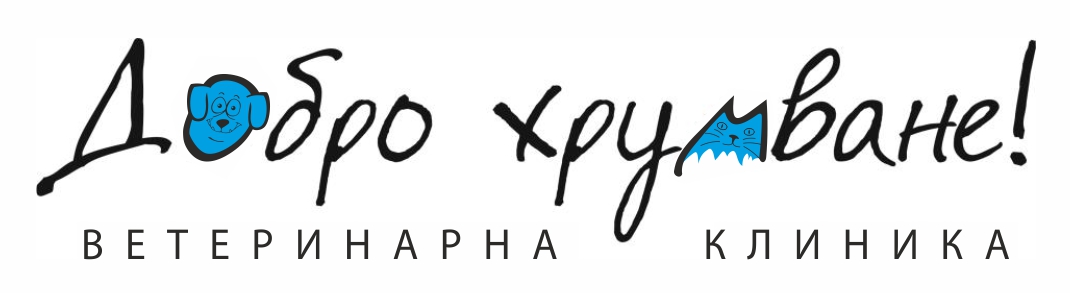 Veterinary clinic „Dobro hrumvane!®”(Good Idea) 125 “Kniaz Boris I” strTel/fax: +359 2  929 80 29,cell: +359 896 604 835Sofia 10 “Poduevo” strCell: +359 896 604 836http://dobrohrumvane.comdobrohrumvane@abv.bgFemale cat, mixed breed, name: Sasha. The cat was brought to the clinic by Eli Mantovska.The cat was admitted on 16.07. with a suspicion of megacolon.Hospitalization: 33 days (charged as 32 days): 224 leva.Medications: 78 leva.Bezo-pet paste: 16,98 leva.Deworming: 18 leva.Veterinary diet cat food: 36,30 leva.PureVax CRP: 25 leva.FIV/FeLV test: 25 leva.The bill is calculated for the period 16.07.2013 – 17.08.2013 (incl.)Total amount due for the period:  423,28 leva.The sum was paid off on 17.08.2013.